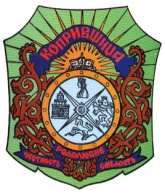 ОБЩИНА  КОПРИВЩИЦАС Ъ О Б Щ Е Н И Е	ОБЩИНА КОПРИВЩИЦА, съобщава на гражданите , че всеки избирател може да направи  справка в Избирателните списъци : - на обявените със Заповед на Кмета на Община Копривщица места :Първа секция : гр.Копривщица, Посетителски център „ БИОХИМ „БУЛ. „ Х.НЕНЧО ДОНЧЕВ ПАЛАВЕЕВ” 77б;Втора секция : гр.Копривщица,Община Копривщица „ Ритуална зала „УЛ. „ ЛЮБЕН КАРАВЕЛОВ „ № 16 ;Трета секция : гр.Копривщица,Старото училище „ Св.Св.Кирил и Методий”УЛ.”ЛЮБЕН КАРАВЕЛОВ „ № 17;- на интернет-страницата на ГД „ГРАО” -  http://www.grao.bg/elections”Искане за гласуване по настоящ адрес „ се подава и по електронен път от общинските администрации след  идентификация с електронен подпис.- на интернет-страницата на Община Копривщица :www.koprivshtitsa-bg.com- на телефон : 0885897376 служба ГРАО Заявления за вписване в избирателния списък по настоящ адрес по чл.36, ал.1 от Изборния кодекс (ИК); се подават: в сградата на Община Копривщица, на адрес: гр. Копривщица, ул. „ Любен Каравелов” № 16,  от 08,00 ч. до 17,00 ч.